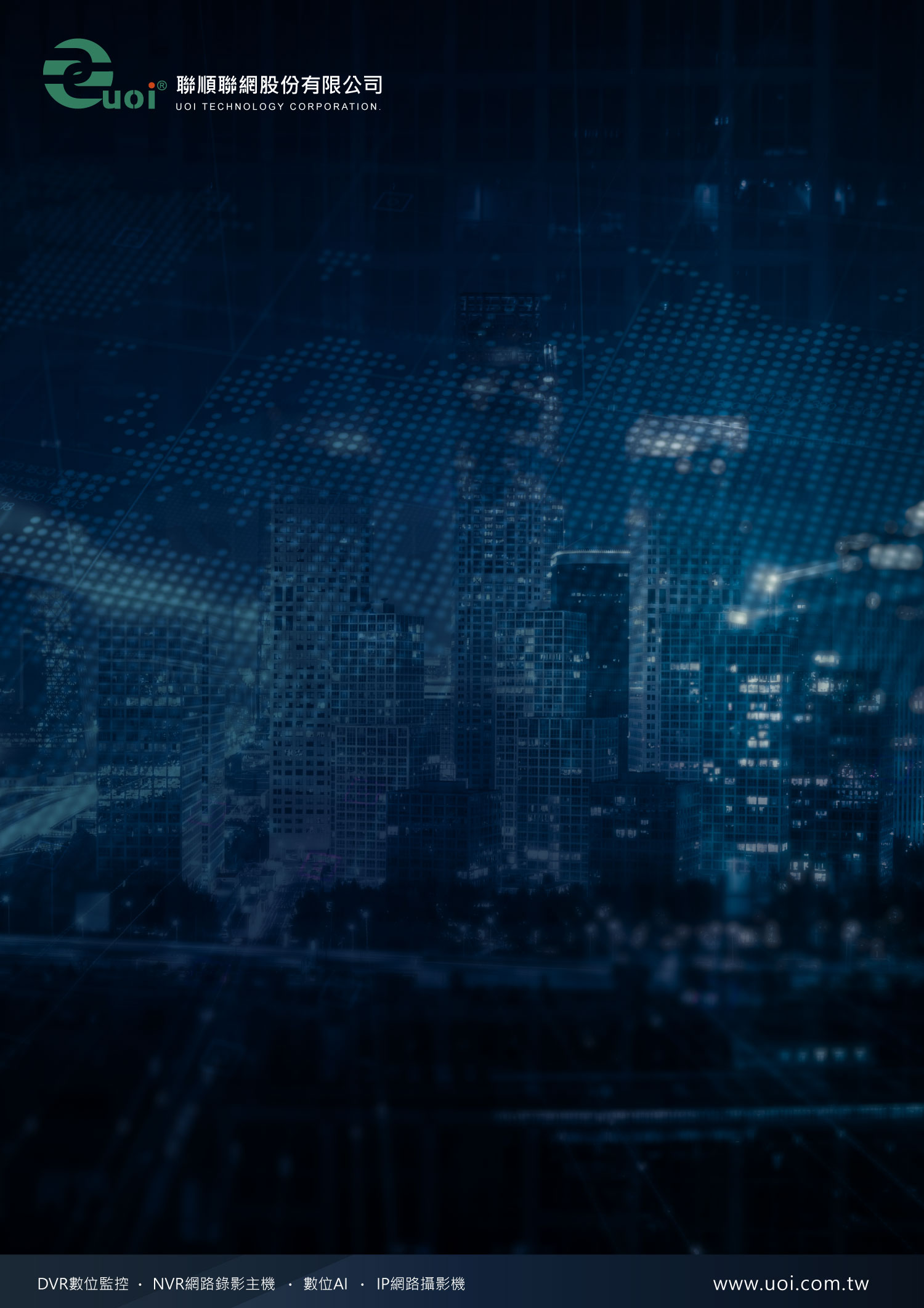 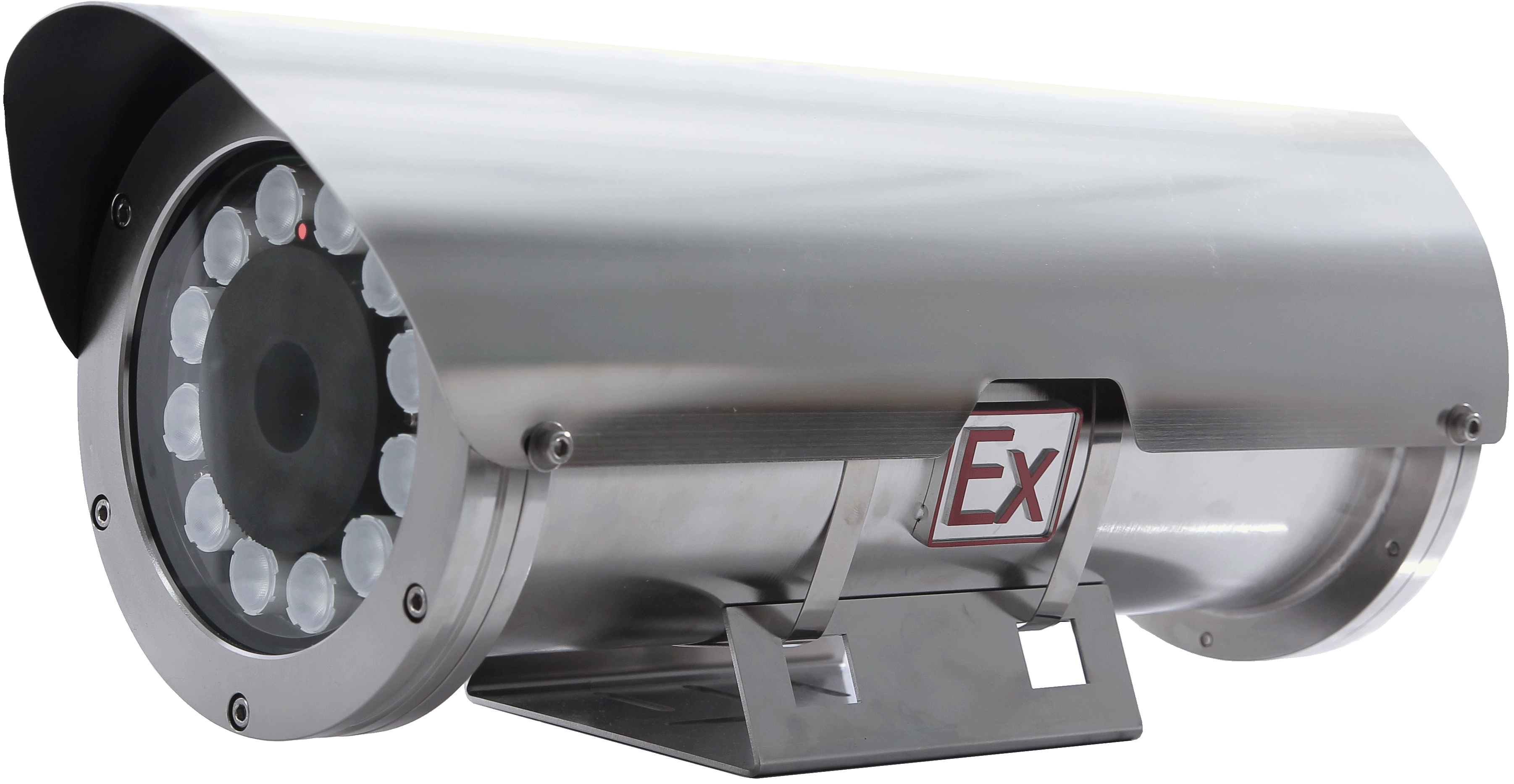 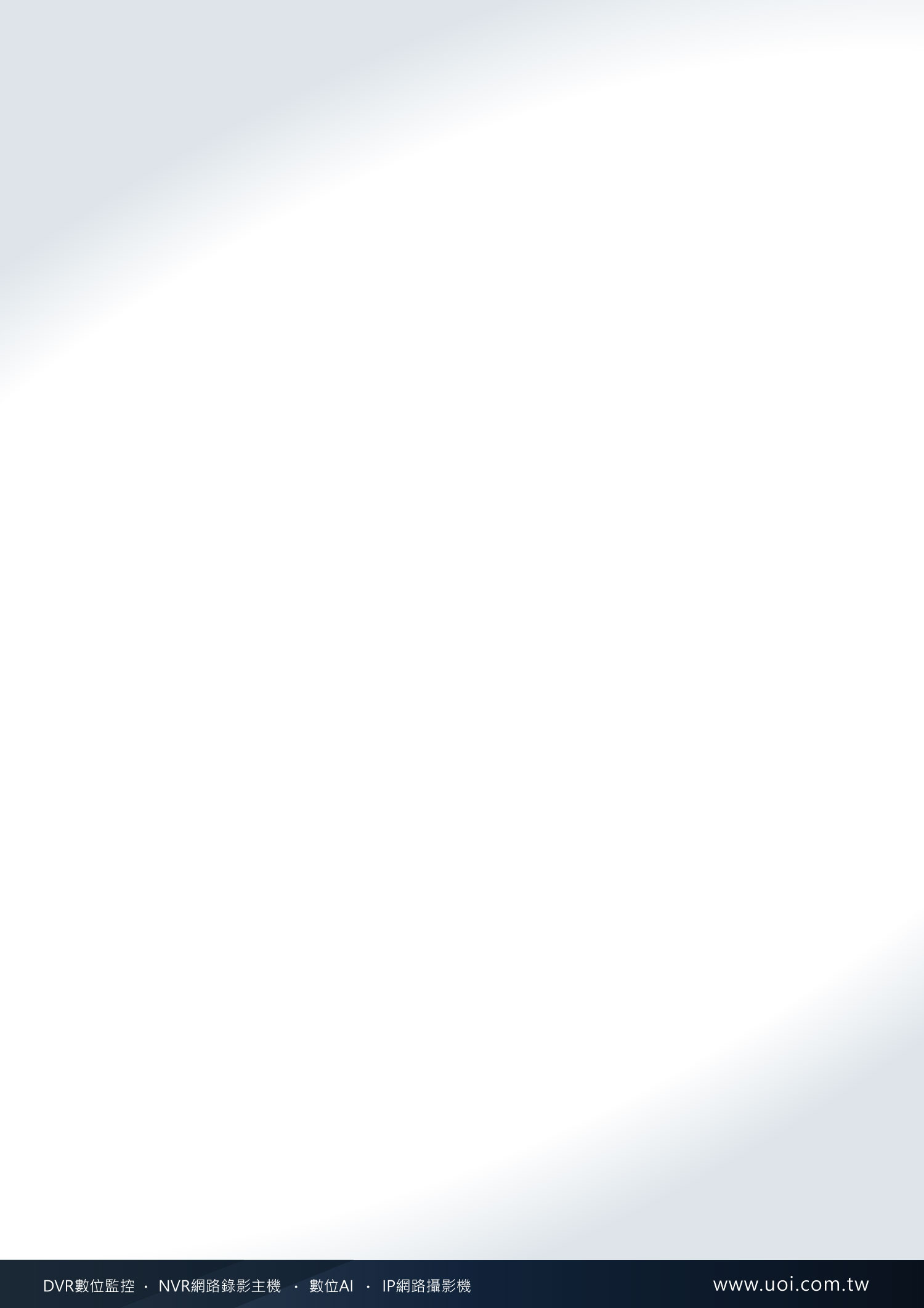 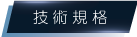 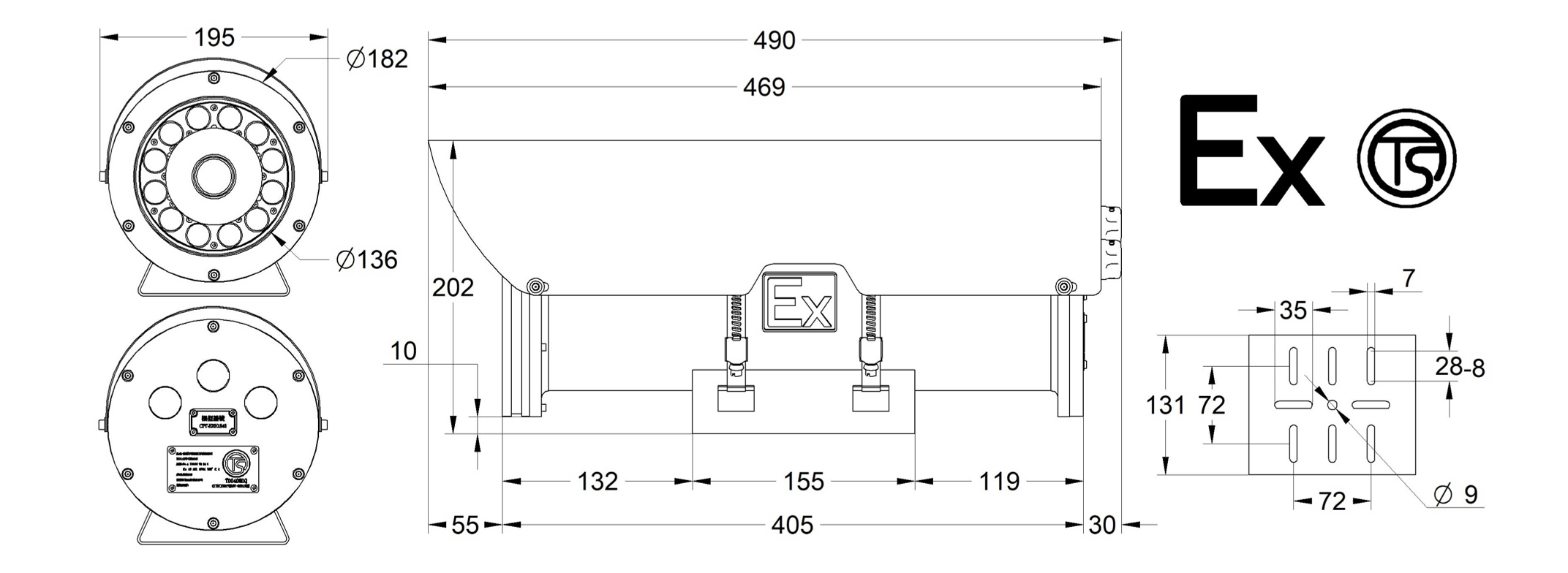 型號CPT-EXH1840環境標準符合防塵防水 IP-68 國際標準防爆標準符合國家防爆標準 CNS 3376-0(2014);CNS 3376-1(2008);CNS 15591-0(2012);CNS 15591-1(2012)合格字號(ITRI)2017 第07-00213 號管身結構不鏽鋼 stainless steel 304 材質, 電解處理, 提高耐蝕性防護結構遮陽罩、內層及底座皆為不鏽鋼 stainless steel 304 材質視窗結構防撞擊全鋼化光學玻璃防爆規格耐壓防爆標準 Ex d IIB+H2 T6 Gb X粉塵防爆標準 Ex tD A21 IP6x T85ºC X防爆場所Class 1 DIV. 1&2, Zone 1 & 2 Group B & C端口結構不鏽鋼 304, PT ½" x 3 EExe terminal特殊環境抗紫外線、抗腐蝕、耐酸鹼、油氣、沼氣、化學場所等光電視窗光熱與影像分離，光學影像與LED照明為互不干擾鏡頭視窗鏡頭視窗厚度 T: 12mm發光視窗IR LED 發光視窗直徑 Ø127, 厚度 T: 12mm紅外線燈IR LED 採用低溫高功率投射 12顆環繞,MTBF: 20,000 Hours投射光譜紅外線光譜 Infra red LED 850nm ( 840 ~ 860nm )投射距離覆蓋距離 20-100公尺 (投射角度60°-10°)日夜切換CDS at 10Lux ±5Lux, adjustable除霧電熱標準 turn on at < 8°C/46.4°F, turn off at > 18°C/64.4°F散熱風扇選配 turn on at > 35°C/95°F, turn off at < 25°C/77°F外觀尺寸490(L) x 195(W) x 202(H)mm-9.9kg 含IR 11kg管身尺寸404mm(L) - Ø182(edge)內裝尺寸350(L)x 123(W) x 110(H)mm承受溫度工作溫度：-30°C(-22°F) to 70°C(159°F) (包含風扇及電熱)儲存溫度：-50°C(-58°F) to 90°C(194°F) (不含攝影機)相對濕度0 to 95% relative, non-condensing